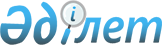 О признании утратившими силу некоторых постановлений акимата Шортандинского районаПостановление акимата Шортандинского района Акмолинской области от 5 марта 2021 года № А-3/31. Зарегистрировано Департаментом юстиции Акмолинской области 10 марта 2021 года № 8377
      В соответствии с Законом Республики Казахстан от 6 апреля 2016 года "О правовых актах", акимат Шортандинского района ПОСТАНОВЛЯЕТ:
      1. Признать утратившими силу некоторые постановления акимата Шортандинского района:
      постановление акимата Шортандинского района "Об утверждении схемы и порядка перевозки в общеобразовательные школы детей, проживающих в отдаленных населенных пунктах Шортандинского района" от 28 июня 2018 года № А-15/141 (зарегистрировано в Реестре государственной регистрации нормативных правовых актов № 6725, опубликовано 26 июля 2018 года в Эталонном контрольном банке нормативных правовых актов Республики Казахстан в электронном виде);
      постановление акимата Шортандинского района "О внесении изменения и дополнения в постановление акимата Шортандинского района от 28 июня 2018 года № А-15/141 "Об утверждении схемы и порядка перевозки в общеобразовательные школы детей, проживающих в отдаленных населенных пунктах Шортандинского района" от 21 апреля 2020 года № А-4/70 (зарегистрировано в Реестре государственной регистрации нормативных правовых актов № 7831, опубликовано 22 апреля 2020 года в Эталонном контрольном банке нормативных правовых актов Республики Казахстан в электронном виде).
      2. Настоящее постановление вступает в силу со дня государственной регистрации в Департаменте юстиции Акмолинской области и вводится в действие со дня официального опубликования.
					© 2012. РГП на ПХВ «Институт законодательства и правовой информации Республики Казахстан» Министерства юстиции Республики Казахстан
				
      Временно исполняющий
обязанности акима района

К.Урынбасаров
